Delivering the energy people need, every day.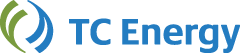 Safely. Responsibly. Collaboratively. With integrity.ERCOT Power Term TraderReference Code: JR-02655Determined. Imaginative. Curious. If these are some of the ways you describe yourself — we want to learn more about you! At TC Energy, we are Energy Problem Solvers — passionate about transitioning North America to cleaner energy while meeting the energy demands of today and tomorrow. If that sounds like a challenge you want to help tackle, we want you to join our team!   Our vision is to be the premier energy infrastructure company in North America.TC Energy Marketing, a non-regulated affiliate marketing and trading business, helps enable this vision by providing value-adding solutions to our customers through leveraging expertise in commodity trading, risk management and physical market operations. We are active in various markets including natural gas, liquids, power and emissions in the U.S. and Canada.We’re proud of how our hard work and commitment sets us apart and benefits society, every day. We’re looking for new team members who share our values and are ready to take on exciting challenges.  The opportunity Our Power Trading Team is growing to meet our strategic needs and help drive solutions offered to our customers. We are continuing to expand our presence in Houston, Texas, through TC Energy Marketing, a non-regulated affiliate Power and Emissions marketing and trading business, adding to our high-performance team to help us grow, manage risk, and optimize our growing portfolio of assets.We are seeking a Power Term Trader who will create value through analyzing and understanding the ERCOT & SPP market and will collaborate with our TC Energy Marketing team to design, develop and implement physical and financial strategies that ensure customers receive reliable energy. Expertise in analyzing market intelligence will be key in increasing shareholder value in today’s market.Click here for more information